Austwell-Tivoli ISD 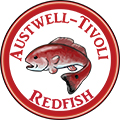 Strong Start 202008/10/2020On-Site Instruction  Health and Safety Protocols  Screening  All staff members are required to self-screen for COVID-19 symptoms prior to reporting to work each day on a school approved screening form. If a staff member is experiencing any of the symptoms listed below in a way that is not normal for them, the campus administrator will be notified, and the staff member will not report to the campus. Symptoms to screen for include:  Feeling feverish or a measured temperature greater than or equal to 100.4 degrees Fahrenheit Loss of taste or smell  Cough  Difficulty breathing  Shortness of breath  Headache  Chills  Sore throat  Shaking or exaggerated shivering  Significant muscle pain or ache  Diarrhea  Parents/guardians are expected to screen their students for these COVID-19 symptoms each day prior to sending their student to school. Students who are experiencing symptoms in a way that is not normal for the student will be kept home from school. Students who ride the bus must be screened by the parents/guardians before boarding the bus each morning. ​	 Teachers will monitor students throughout the day and refer to the campus secretary if symptoms are present in a way that is not normal for the student.  Presence of Symptoms  Each campus will designate an office or room for the secretary with sufficient space to allow for social distancing (at least 6 ft.).  Students who are ill will be removed from the classroom. Parents/guardians will be notified and should make arrangements to pick the student up within 30 minutes. After being sent home, students must meet the district defined criteria before returning to school.  Students exhibiting mild symptoms who are able to complete work from home may engage in asynchronous learning while absent from school.  Staff members displaying COVID-19 symptoms will follow district protocols for separation from students and other staff members, testing and returning to work. For individual guidance, staff members should contact the A-TISD Risk Management or A-TISD HR.  Confirmed Diagnosis  If an individual who has been in a school is lab-confirmed to have COVID-19, the school district will notify Region 11 Health Department, in accordance with applicable federal, state and local laws and regulations, including confidentiality requirements of the Americans with Disabilities Act (ADA) and Family Educational Rights and Privacy Act (FERPA).  Consistent with school notification requirements for other communicable diseases, and consistent with legal confidentiality requirements, schools will notify all teachers, staff, and families of all students in a school if a lab-confirmed COVID-19 case is identified among students, teachers, or staff who participate in on campus activities.  When a student or staff member receives a confirmed diagnosis of COVID-19, the district will notify staff members and parents/guardians of students known to have had close contact with a COVID-19 positive student or staff member. Close​contact is considered someone who was within 6 feet of an infected person for at least 15 minutes starting from 2 days before the infected person’s illness onset or 2 days prior to them being tested for COVID-19.  Students and staff who have tested positive for COVID-19 will be required to submit a medical release from a physician's office or health department prior to returning to school. Any students or staff who themselves either:  are lab-confirmed to have COVID-19; or  experience the symptoms of COVID-19 must stay at home throughout the infection period, and cannot return to campus until the school system screens the individual to determine any of the below conditions for campus re-entry have been met.  In the case of an individual who was diagnosed with COVID-19, the individual may return to school when all ​three of the following criteria are met: at least three days (72 hours) have passed since recovery (resolution of fever without the use of fever-reducing medications);  ii. the individual has improvement in symptoms (e.g. cough, shortness of breath);  iii. and at least ten days have passed since symptoms first appeared.  In the case of an individual who has symptoms that could be COVID-19 and who is not evaluated by a medical professional or tested for COVID-19, such individual is assumed to have COVID-19, and the individual may not return to the campus until the individual has completed the same three-step set of criteria listed above.  If the individual has symptoms that could be COVID-19 and wants to return to school before completing the above stay at home period, the individual must either  obtain a medical professional’s note clearing the individual for return based on an alternative diagnosis  ii.	or receive two separate confirmations at least 24 hours apart that they are free of COVID via acute infection tests at an approved COVID-19 testing location found at https://tdem.texas.gov/covid-19/.  Face Coverings  To create a safe environment for A-T ISD staff and student recommendations for face coverings will be followed. All staff and students will utilize face coverings when moving through hallways and while in common areas including restrooms, gyms, libraries, computer labs, cafeteria, etc. Face coverings will also be utilized to the greatest extent possible in the regular classroom setting. If social distancing can be achieved or partitions are in place, masks may be removed.  For the purposes of this document, masks include non-medical grade disposable face masks, cloth face coverings (over the nose and mouth), or full-face shields to protect eyes, nose, and mouth. Face shields may be superior to cloth face coverings in many circumstances, given improved ability to see mouth movements and improved air circulation.  It may be impractical for students to wear masks or face shields while participating in some activities. Schools may, for example, allow students who are actively exercising to remove masks or face shields, as long as they maintain at least six feet of distance from other students and staff who are not wearing masks or face shields.  Facemasks may be any color or design, but may NOT depict alcohol, tobacco, drugs, sexually-related, offensive, or inappropriate for the school setting images or language. Principals have sole discretion of what is inappropriate. Students and staff will be responsible for their own facial coverings.  Social Distancing Every effort will be made to implement recommended social​	 distancing in the school setting. Campus Visitor Protocols  Visitor Access to Building  In order to limit potential exposure for staff and students, visitors will not be permitted beyond the front reception area (secretary’s desk).  Families are encouraged to contact the office by phone rather than entering the building.  Visitor Screening & PPE Requirements  All individuals entering the building and visiting the office area will be required to wear a face covering.  In extremely rare situations when individuals must move beyond the office area:  All visitors will be screened through the use of a symptom screening form.  Physical distancing of a minimum of 6 ft. will be followed.  Disinfecting and Hand Sanitizing Protocols  Hand Washing/Sanitizing Expectations  On the first day a student attends school on campus, the school will provide instruction on appropriate hygiene practices and other mitigation practices adopted in the local school system.  Hand sanitizer will be available at the main entry to the campus, in classrooms, in the cafeteria, and in common areas throughout the campus.  Staff will be expected to regularly wash or sanitize their hands.  Hand sanitizer will be provided each time students enter or leave the classroom.  Hand sanitizer will be provided if students move to a different work location within the classroom.  Students will be required to thoroughly wash hands after recess, before eating and following restroom breaks.   Supplies and Materials  The sharing of supplies will be extremely limited. When supplies must be shared, they will be sanitized after each use.  Staff/ Students will utilize disinfectant wipes to sanitize high-touch and working surfaces.  Campus Cleaning Protocols  Daily Campus Cleaning  Each classroom and restroom will be disinfected daily.  All high touch areas will be disinfected daily.  Buckets of sanitizing wipes are available in each classroom and common areas to maximize room cleanliness.  Custodians will utilize face coverings and will sanitize hands before moving from room to room.  If in use, the cafeteria will be disinfected between lunch periods.  Staff/Students will have access to disinfectant wipes to sanitize working surfaces and shared objects after each use and during breaks in instruction.  Additional Cleaning Measure for COVID-19 Positive Cases on Campus  • If a staff member or student receives a confirmed COVID-19 diagnosis, the school will close off areas that were heavily used by the individual and thoroughly clean the areas using disinfecting cleansers, unless more than 3 days have already passed since that person was on campus.  Work and Learning Environments  Classroom Configurations and Procedures  Desks or tables will be socially distanced as much as instructionally possible with a goal of maintaining a distance of 6ft between individuals. In classroom spaces that allow it, student desks will be placed a minimum of six feet apart. In classrooms where students are regularly within six feet of one another, more frequent hand washing and/or hand sanitizing will occur.  Class sizes will be kept small when possible.  To the greatest extent possible, contact with individuals from other designated student groups will be limited.  Group work may be implemented while maintaining appropriate distancing and safety measures.  Any materials or furnishings that must be used by multiple students will be cleaned with disinfectant wipes following each use.  Students will have their own designated materials and supplies. This includes individual bags of supplementary aids and/or manipulatives for student use that could also be sent home in the event of school closure.  The use of outdoor space for learning will be considered when possible. Classroom groups working outside will maintain separation from other classroom groups to the greatest extent possible.  Supplemental services will be provided while maintaining safety protocols.  The recommended procedures will be applied to all classroom settings, including special education locations when possible and appropriate. Students’ individual needs will be addressed on a case-by-case basis.  Common Areas  Common areas include spaces that are used by multiple groups of students or staff for instructional activities, eating, play, meetings and collaboration. This includes computer labs, cafeterias, gyms, playgrounds, flexible spaces, campus library, conference rooms, workrooms and other meeting rooms.  Campuses will develop schedules and protocols for the use of common areas, including how to sanitize space between uses. When needed, students will bring personal supplies from the classroom. All students and staff will be required to use hand sanitizer when entering and exiting common areas.  Virtual meetings will be utilized when possible.  In-person meetings will maintain social distancing and facial coverings will be required.  Restrooms  Proper handwashing technique will be taught to all students and consistently reinforced.  The number of occupants utilizing each restroom at any given time will be limited to mitigate the chance of exceeding maximum occupants per social distancing.  After a restroom break, students will be required to wash hands and/or use hand sanitizer before reentering the classroom.  Restrooms will be disinfected at multiple times throughout the day.  Transitions, Arrival and Dismissal  Transitions  Where possible, one-way traffic throughout campus corridors will be established.  Walking pathways throughout the building will be designated “stay to the right.” This includes the entrance and exit doors.    Buildings will open at 7:30 a.m. with students reporting directly to classrooms.  Students arriving prior to 7:30 a.m. will wait in cars with parents until the buildings open.  Families of walkers who arrive prior to 7:30 will be contacted and asked to make adjustments to arrival times.  All staff will be utilized for duty to maintain a line of sight in hallways and distancing of hallway cohorts.  Visitors will not be allowed in the building during arrival.  Campus-specific bus procedures will be established.  Dismissal  Student groups will remain separated until students are called for pickup.  Campus may designate staggered dismissal groups. (for example, staggering the groups of walkers, car riders, bus riders and daycare students will help manage student movement in the building and decrease the risk of potential crowding outside at dismissal time.)  Separate exits will be utilized if possible.  Campus-specific bus procedures will be established.  Daily Schedule  Breakfast will be served to students following the campus-specific procedures which are dependent on space, staffing and student counts.  Breakfast will be eaten in the classrooms following the campus’s breakfast procedures.  Lunch  Meals will be individually packaged.  Campuses will develop campus-specific lunch procedures dependent on space, staffing and student counts.  Masks will be worn in the lunch line (if the line option is used). Social distancing protocols will be followed during lunch periods with the goal of having students sit 6ft. apart.  Interaction between classroom groups will be limited during lunch periods  Parents/Guardians are prohibited from having lunch on campus with students. Student’s may bring their own. Food delivery to campuses will be dropped off at the front office desk.  Recess  Staggered recess schedules will be utilized with classroom groups assigned to different outdoor areas for recess.  All students and staff will be required to use hand sanitizer before entering the playground and upon exiting the playground.  PE/Art Guidance/etc.  PE classes will be conducted outdoors when weather or environmental situation permits with classroom groups separated as much as possible. Appropriate social distancing measures will be followed. Students and staff will wear face coverings.  Students will use their own art supplies.  PE equipment will be sanitized and wiped down after each use.  Busing  Face covering will be worn during the entire bus trip.  In order to reduce the number of students on the bus, families are encouraged to provide their own transportation if at all possible.  A student exhibiting ANY symptom of COVID-19 may not board the bus and needs to remain at home. Students with mild symptoms who are able to complete work at home may contact the school for remote learning assignments.  Students will use hand sanitizer when boarding the bus.  Field Trips  Field trips will be conducted virtually.  At this time, off-campus field trips will not be scheduled.  Campus Events  No in-person assemblies will be held in the fall.  Technology-training sessions will be held to familiarize parents with district instructional programs.  Meet the Teacher, Open House, parent conferences, etc. will be held virtually.  Parents will be allowed to attend class performances virtually. Extracurricular attendance will be posted at a later date pending UIL directives.  Remote Instruction  General Expectations for Remote Learning  The goal of remote instruction is high levels of learning for all students.  The remote instruction model for students requires a strong partnership between the teacher and family. Family training sessions to ensure families are able to access online resources and have the information necessary to successfully access work will be conducted during the first week of the school year, and ongoing, two-way communication between the teacher and the family is an essential component of the remote instruction model.  Remote instruction and activities are designed to ensure that students continue learning at the pace of the current A-T ISD scope and sequence and gain the reading, writing, and mathematics skills essential to their future success. Student academic work will ensure engagement that is equivalent to direct content work that the students would be engaged in over a normal school year.  To ensure high levels of learning for all students, the students’ learning schedule will require students to participate in synchronous (live, interactive) and asynchronous learning. It will be vital for teachers and parents to openly communicate the schedules for the students.  Teacher interaction with students will be predictable, following a regular, clearly-defined schedule.  Teachers will schedule live, interactive sessions with students and will have daily office hours during which they will be available to provide additional instructional support to parents and students.  Students will be expected to participate in live learning sessions and submit assignments on a daily basis (Monday- Friday).  ARD committees will determine the unique needs of students who are IEP-entitled in making support and service recommendations for students attending school virtually to ensure all IEP requirements are met.  Each student’s daily participation status will be determined by monitoring:   Student progress (as defined in the approved learning plan) as assessed during live teacher/student interactions  Student submission of daily assignment(s)  Families should expect to spend a minimum of 180 minutes for PK-5 daily completing synchronous and asynchronous learning activities and an additional 45 minutes of ongoing practice and application of skills. Grades 6-12 should expect to spend a minimum of 240 minutes daily.   Instructional Design of Remote Instruction  Remote instruction in grades 3rd-8th will include both synchronous and asynchronous instruction. Synchronous instruction ​is defined as two-way, ​	 real-time, live instruction between teachers and students, through the computer or other electronic devices or over the phone. Asynchronous instruction ​is defined​ as a curricular experience where students engage in the learning materials on their own time, interacting intermittently with the teacher via the computer or other electronic devices or over the phone. Asynchronous instruction includes pre-recorded videos.  All remote instruction will include:  Daily interactions with the teacher  TEKS-aligned curriculum resources that follow a logical course sequence  Formal and informal assessments that ensure continued information on student progress  Continued opportunities to review and reinforce essential skills  Specifically designed resources and/or accommodations and modifications to support students with disabilities, English Learners and students in need of enrichment  Families selecting the remote instruction option will receive a schedule for synchronous instruction, a suggested schedule for asynchronous work, log in information and guides for using ZOOM/Google Classroom. In addition, families will receive a (YAG) year in glance and lesson plans upon request. Remote Instruction Schedule  Expectations and requirements for time spent in synchronous and asynchronous instruction and types of assignments will vary depending on the student’s grade level. Teachers will plan both synchronous and asynchronous instruction for each day. Synchronous instruction will include both whole class and small group differentiated instruction.  Students selecting the remote instruction option will be required to log in to ZOOM and Google Classroom and participate in live, interactive sessions daily. Live sessions will include both whole class and small group instruction. Small group sessions will focus on differentiated needs of students. Students in PK-2​ grade will need an adult present to assist them in logging in to asynchronous​  learning sessions.  Determining Student Progress  To ensure high levels of learning, student progress must be monitored on a daily basis. During remote instruction, student progress will be assessed using both informal and formal assessment practices. Daily formative assessments will be utilized during synchronous learning sessions to determine level of mastery and plan for intervention or enrichment.  Essential skills and student learning targets for each unit will be identified in the unit outline provided to families. Throughout the unit, progress will be monitored using:  Daily formative assessment  Teacher observation and informal assessment during synchronous instruction  Completed independent practice assignments  Performance assessments  For students who are IEP-entitled, progress will be carefully monitored and ARD/IEP Committees will convene and make appropriate recommendations to meet individual student needs to ensure continued growth in the general education curriculum and on IEP goals and objectives.  Grading Practices  Grading policies for remote student work are consistent with district grading guidelines as outlined in the District Grading Guidelines: EIA (legal) and (local).  Intervention and Enrichment  Intervention and Enrichment through small group instruction will be scheduled for students to best meet their individual academic needs. During this time, students may engage in assigned group activities, project-based learning activities, small group instruction and digital platforms. Teachers will provide students a plan for the activity to be completed during this designated time.  First Three Weeks Online OnlyBeginning August 31, 2020 the following grade levels will begin classes on campus alternating weeks. The example below shows Group A is on campus attending classes and Group B is off campus with remote learning. The daily start and end time will be from 7:55am – 3:25pm.Beginning 4th Week Transition ExemplarOn Campus Transition Instruction This document will be revised as needed with the ongoing Covid situation. ATISD Online ScheduleATISD Online ScheduleATISD Online ScheduleATISD Online ScheduleATISD Online ScheduleATISD Online ScheduleATISD Online ScheduleATISD Online ScheduleATISD Online ScheduleATISD Online ScheduleMonday-FridayMonday-FridayMonday-FridayMonday-FridayMonday-FridayMonday-FridayMonday-FridayMonday-FridayMonday-FridayMonday-Friday8:30-9:059:10-9:459:50-10:2510:30-11:0511:10-11:4511:50-12:2012:25-12:551:00-1:351:40-3:30PreK/KReadingPEMathWritingArtLunchScienceSSInt/Aca. Content Contact1stReadingPEMathWritingArtLunchScienceSSInt/Aca. Content Contact2ndReadingPEMathWritingArtLunchScienceSSInt/Aca. Content Contact3rdReadingMathPEWritingArtLunchWritingSSInt/Aca. Content Contact4thReadingMathPEWritingArtLunchWritingSSInt/Aca. Content Contact5thReadingMathPESocial StudiesArtLunchWritingSSInt/Aca. Content Contact6thReadingMathWritingSocial StudiesArtLunchPESSInt/Aca. Content Contact7th1234ArtLunchPE7Int/Aca. Content Contact8th1234ArtLunchPE7Int/Aca. Content ContactH.S.12345Lunch67Int/Aca. Content ContactCounselorAvailable for students from 8:00-4:00.  Available for students from 8:00-4:00.  Available for students from 8:00-4:00.  Available for students from 8:00-4:00.  Available for students from 8:00-4:00.  Available for students from 8:00-4:00.  Available for students from 8:00-4:00.  Available for students from 8:00-4:00.  Available for students from 8:00-4:00.  8/31/2020Group AM,W,FPre-K1st3rd5th7th9th11thGroup BT & THK2nd4th6th8th1012th09/08/20Group BM,W,FK2nd4th6th8th10th12thGroup AT & THPre-K1st3rd5th7th9th 11th1st2nd3rd4thLunchTut5th6th7th7:55-8:508:55-9:459:50-10:4010:45-11:3511:35-12:0512:10-12:4012:45-1:351:40-2:302:35-3:25CortezPEPEPEAthleticsDr. ATheater ArtSanspree5th Science6th Science7th Science8th ScienceJH Girls ArtJH Boys ArtPlanCrawfordBiologyBiologyPlanPhysicsChemistryJH Girls AthHS AthleticsSolizAlg IIAlgebra IGeometryPre CalAmandaRoboticsCareers/Tech AppCS ICS IIPrin CSCS IWollamWHGov/EcoWGPlanJr HS Boys AthUS HistoryAthJoslinCP ELAPlanIns. PracticesIns. PracticesSpecial ProgramsFL 17th TX HistoryOptimovSpanish IIMcDonaldLit. GeneresEnglish IIEnglish IIIEnglish IEnglish IVPlanYearbookRojas8th Math7th MathCP MathJanak7th ReadingPlan8th ELA7th WritingPrin. Of EducationHuman Growth/Dev.8th US HistoryHernandezJH Girls AthDuenezPE/Plan2020-2021 Austwell-Tivoli Elementary Master Schedule2020-2021 Austwell-Tivoli Elementary Master Schedule2020-2021 Austwell-Tivoli Elementary Master Schedule2020-2021 Austwell-Tivoli Elementary Master Schedule2020-2021 Austwell-Tivoli Elementary Master Schedule2020-2021 Austwell-Tivoli Elementary Master Schedule2020-2021 Austwell-Tivoli Elementary Master Schedule2020-2021 Austwell-Tivoli Elementary Master Schedule2020-2021 Austwell-Tivoli Elementary Master Schedule2020-2021 Austwell-Tivoli Elementary Master Schedule2020-2021 Austwell-Tivoli Elementary Master Schedule2020-2021 Austwell-Tivoli Elementary Master Schedule7:55-8:008:00-8:508:55-9:459:50-10:4010:45-11:0011:20-12:0012:10-12:3512:45-1:351:40-2:302:35-3:25CortezPlanPk-1 PE (9-9:40)2-3 PE (9:45-10:25)4-5 PE (10:40-11:20)Time7:55-8:008:00-9:009:00-9:409:45-11:009:45-11:0011:00-11:3012:00-12:3012:30-1:301:30-2:002:00-2:302:30-3:25NeevesBegin DayMM, TEKS, ReviewPlanELAR ELAR LunchRestMathArt, LSScience, SSSmall Group TimeTime7:55-8:008:00-9:009:00-9:409:45-11:009:45-11:0011:00-11:3012:00-1:001:00-1:301:35-2:052:05-2:352:35-3:25LopezBegin DayMathPlanELARELARLunchELAWArtScience SSRTITime7:55-8:008:00-9:009:00-9:409:45-10:2510:30-11:0011:00-11:3012:00-1:001:00-2:002:00-2:302:30-3:25BarreraBegin DayELARSciencePlanArtLunchELAWMathSSRTI3rdBegin DayELARCPU/ArtPlanScienceLunchELAWMathSSRTITimeBegin Day8:00-9:009:00-10:0010:00-10:3510:40-11:2011:20-11:5012:00-1:001:00-1:301:30-2:002:00-2:302:30-3:25DiazBegin DayELARMathSSPlanLunchELAWScienceArtWriting LabRTI5thBegin DaySienceMathArtPlanLunchELARSSELAWELAWRTITime7:55-8:008:00-8:508:50-9:509:50-10:5010:50-11:2011:20-12:0012:10-12:4012:45-1:351:40-2:302:35-3:003:00-3:256thBegin DayELARScienceMathSocial StudiesLunchELAWSpanish II/HS campusELAWRTIHernandezPlanJr Hs Ath